Transformations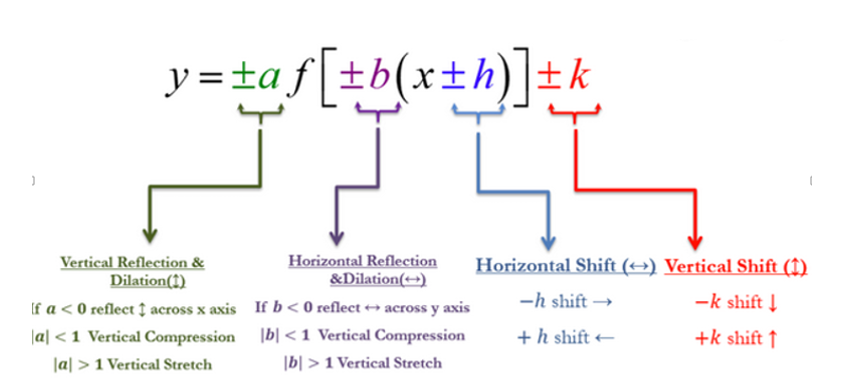 Mathgotserved.com